Monday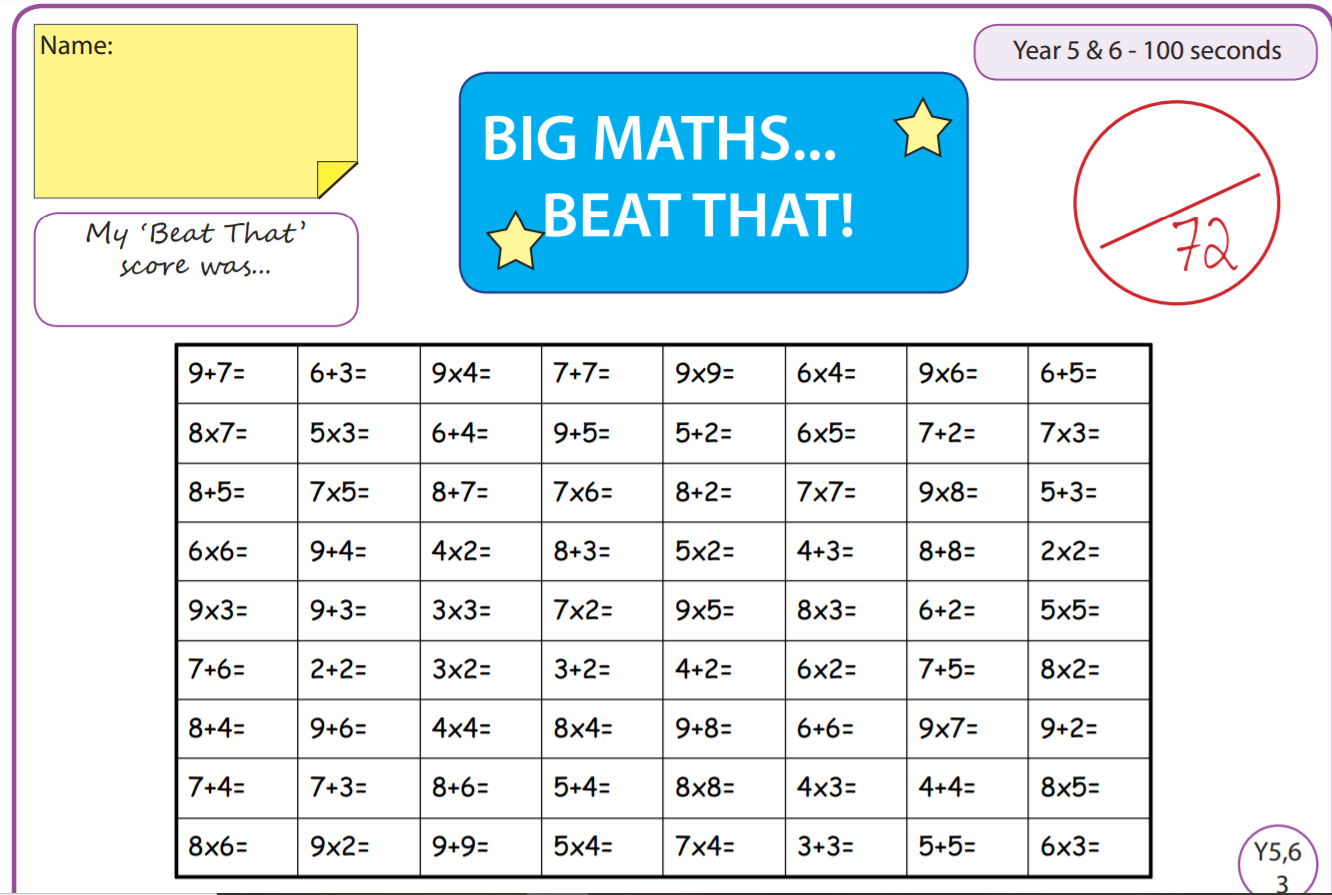 TuesdayWednesdayThursday Friday 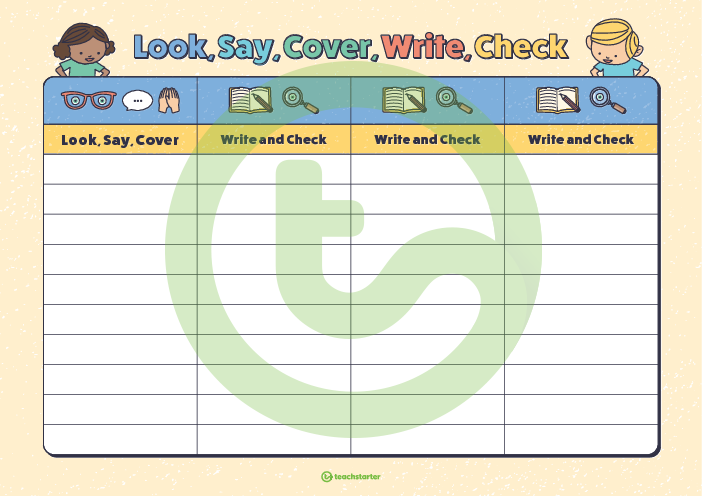 Time and SubjectLearning ObjectiveTask/Link/Resources8.45-9.00ReadingL.O: To practise and consolidate existing reading skills.Read your individual reading book, either in your head or out loud. 9.00-9.15Morning MathsLO: To consolidate recall of number facts.Revision LO: To practise comparing and ordering numbers.  Complete today’s Beat That. You will find today’s Beat That below today’s timetable. Just scroll down! Remember, it is the same one every day for a week so try and beat your score each time! We use Morning Maths as a time to revise concepts and keep them at the front of our minds- follow the link below to practise comparing and ordering numbers using the 5th video on the link:https://whiterosemaths.com/homelearning/year-6/week-1/9.15-9.45SpellingLO: To practice Unit Four RWI Spelling words. Speed write this week’s words- time yourself a minute for each! Check them and correct any mistakes. Write them in different colours or fancy writing, make yourself a poster of each of the words! Circle the consonants and vowels. Admit, admittance, admitting, begin, beginner, beginning, committed, forbidden, forgetting, forgotten, permitting, prefer, preferred, refer, referred, regret, regrettable, regretted, stop, stoppable, wet, wettest.9.45-10.00Active breakL.O: To boost my concentration through movement.https://www.youtube.com/watch?v=3WnI4UNgSaYJoin in with the Go Noodle clip above to get you moving! 10.00-11.00EnglishLO: To develop understanding of the key characters.SPaG LO: To revise what a pronoun is. Have a go at today’s lesson by clicking on the link below:https://classroom.thenational.academy/lessons/to-develop-understanding-of-the-key-characters-c4r34eSPaG Revision:Use the link below to revise what a pronoun is:https://www.bbc.co.uk/bitesize/topics/zwwp8mn/articles/z37xrwx11.00- 11.15 Break11.00- 11.15 Break11.00- 11.15 Break11.15-12.15MathsLO: To use formal written methods for short multiplication, including multiplying decimals. Have a go at today’s lesson by clicking on the link below:https://classroom.thenational.academy/lessons/use-formal-written-methods-for-short-multiplication-including-multiplying-decimals-6rvp2r12.15-1.00Dinner12.15-1.00Dinner12.15-1.00Dinner1.00-1.15StorytimeLO: To listen to a story for pleasure. Listen to Part 6 of Wylderwood, it is 15 minutes long: http://storiespodcast.com/1.15-3:00PE  LO: To develop fitness and strength. Follow the links below to develop your fitness and strength:https://www.youtube.com/watch?v=L_A_HjHZxfIhttps://www.youtube.com/watch?v=LhYtcadR9nwhttps://www.youtube.com/watch?v=T8jI4RnHHf0Time and SubjectLearning ObjectiveTask/Link/Resources8.45-9.00ReadingL.O: To practise and consolidate existing reading skills.Read your individual reading book, either in your head or out loud. 9.00-9.15Morning MathsLO: To consolidate recall of number facts. Revision LO:To practise rounding numbers to 10, 100 and 1000. Complete today’s Beat That. You will find today’s Beat That below today’s timetable. Just scroll down! Remember, it is the same one every day for a week so try and beat your score each time! We use Morning Maths as a time to revise concepts and keep them at the front of our minds- follow the link below to practise rounding numbers to 10, 100 and 1000, use the 1st video on the link:https://whiterosemaths.com/homelearning/year-6/week-2/9.15-9.45SpellingLO: To practice Unit Four RWI Spelling words. Speed write this week’s words- time yourself a minute for each! Check them and correct any mistakes. Write them in different colours or fancy writing, make yourself a poster of each of the words! Circle the consonants and vowels. Admit, admittance, admitting, begin, beginner, beginning, committed, forbidden, forgetting, forgotten, permitting, prefer, preferred, refer, referred, regret, regrettable, regretted, stop, stoppable, wet, wettest. 9.45-10.00Active breakL.O: To boost my concentration through movement.https://www.youtube.com/watch?v=GxKb_VHCYdcJoin in with the Go Noodle clip above to get you moving! 10.00-11.00EnglishLO: To investigate suffixes, past and present. SPaG LO: To revise prepositions. Have a go at today’s lesson by clicking on the link below:https://classroom.thenational.academy/lessons/to-investigate-suffixes-past-and-present-60rkccSPAG Revision:Use the link below to revise what a preposition is:https://www.bbc.co.uk/bitesize/topics/zwwp8mn/articles/zw38srd11.00- 11.15 Break11.00- 11.15 Break11.00- 11.15 Break11.15-12.15MathsLO: To multiply by a two digit number using long multiplication. Have a go at today’s lesson by clicking on the link below:https://classroom.thenational.academy/lessons/multiply-by-a-two-digit-number-using-long-multiplication-75k3cc12.15-1.00Dinner12.15-1.00Dinner12.15-1.00Dinner1.00-1.15StorytimeLO: To listen to a story for pleasure. Listen to Part 7 of Wylderwood, it is 16 minutes long:http://storiespodcast.com/1.15-2.30TopicGeography LO: To explore what globalisation has to do with fashion. Have a go at today’s Geography lesson by clicking on the link below:https://classroom.thenational.academy/lessons/what-does-globalisation-have-to-do-with-fashion-6xjp4d2.30-3.00RHELO: I can recognise the different groups that make up and contribute to a community.Follow the link below to have a go at today’s lesson:https://classroom.thenational.academy/lessons/we-are-a-jigsaw-6cv3edWhen we are learning about our place in the community, it is important that we develop our sense of identity, watch the clip below to see how one young person has done this:https://www.bbc.co.uk/bitesize/clips/zjn6n39Time and SubjectLearning ObjectiveTask/Link/Resources8.45-9.00ReadingL.O: To practise and consolidate existing reading skills.Read your individual reading book, either in your head or out loud. 9.00-9.15Morning MathsLO: To consolidate recall of number facts.Revision LO: To practise rounding any number.  Complete today’s Beat That. You will find today’s Beat That below today’s timetable. Just scroll down! Remember, it is the same one every day for a week so try and beat your score each time! We use Morning Maths as a time to revise concepts and keep them at the front of our minds- follow the link below to practise rounding any number, use the 2nd video on the link:https://whiterosemaths.com/homelearning/year-6/week-2/9.15-9.45SpellingLO: To practice Unit Four RWI Spelling words. Speed write this week’s words- time yourself a minute for each! Check them and correct any mistakes. Write them in different colours or fancy writing, make yourself a poster of each of the words! Circle the consonants and vowels. Admit, admittance, admitting, begin, beginner, beginning, committed, forbidden, forgetting, forgotten, permitting, prefer, preferred, refer, referred, regret, regrettable, regretted, stop, stoppable, wet, wettest. 9.45-10.00Active breakL.O: To boost my concentration through movement.https://www.youtube.com/watch?v=JU0ETGd5dgkJoin in with the Go Noodle clip above to get you moving! 10.00-11.00EnglishLO: To explore complex sentences. SPaG Revision LO: To revise expanded noun phrases. Have a go at today’s lesson by clicking on the link below:https://classroom.thenational.academy/lessons/to-explore-complex-sentences-65j30cSPaG Revision:Use the link below to revise expanded noun phrases:https://www.bbc.co.uk/bitesize/topics/zwwp8mn/articles/z3nfw6f11.00- 11.15 Break11.00- 11.15 Break11.00- 11.15 Break11.15-12.15MathsLO: To use formal written methods, including long multiplication to solve a range of problems. Have a go at today’s lesson by clicking on the link below:https://classroom.thenational.academy/lessons/use-formal-written-methods-including-long-multiplication-to-solve-a-range-of-problems-61j38r12.15-1.00Dinner12.15-1.00Dinner12.15-1.00Dinner1.00-1.15StorytimeLO: To listen to a story for pleasure. Listen to Part 8 of  Wylderwood, it is 16 minutes long:http://storiespodcast.com/1.15-2.30TopicGeography LO: To explore how fashion affects the environment. Have a go at today’s Geography lesson by clicking on the link below:https://classroom.thenational.academy/lessons/fashion-research-where-were-my-clothes-made-65h32t2.30-3.00MusicLO: To explore compound time. Have a go at today’s lesson by clicking on the link below:https://classroom.thenational.academy/lessons/to-explore-compound-time-71h64dTime and SubjectLearning ObjectiveTask/Link/Resources8.45-9.00ReadingL.O: To practise and consolidate existing reading skills.Read your individual reading book, either in your head or out loud. 9.00-9.15Morning MathsLO: To consolidate recall of number facts. Revision LO: To practise negative numbers in context. Complete today’s Beat That. You will find today’s Beat That below today’s timetable. Just scroll down! Remember, it is the same one every day for a week so try and beat your score each time! We use Morning Maths as a time to revise concepts and keep them at the front of our minds- follow the link below to practise negative numbers in context. Use the 3rd video on the link:https://whiterosemaths.com/homelearning/year-6/week-2/9.15-9.45SpellingLO: To practice Unit Four RWI Spelling words. Speed write this week’s words- time yourself a minute for each! Check them and correct any mistakes. Write them in different colours or fancy writing, make yourself a poster of each of the words! Circle the consonants and vowels. Admit, admittance, admitting, begin, beginner, beginning, committed, forbidden, forgetting, forgotten, permitting, prefer, preferred, refer, referred, regret, regrettable, regretted, stop, stoppable, wet, wettest. 9.45-10.00Active breakL.O: To boost my concentration through movement.https://www.youtube.com/watch?v=388Q44ReOWEJoin in with the Go Noodle clip above to get you moving! 10.00-11.00EnglishLO: To write a character description. SPaG LO: To explore passive verbs. Have a go at today’s lesson by clicking on the link below:https://classroom.thenational.academy/lessons/to-write-a-character-description-68t64rSPaG: Use the link below to explore passive verbs:https://www.bbc.co.uk/bitesize/topics/zwwp8mn/articles/zsx2b8211.00- 11.15 Break11.00- 11.15 Break11.00- 11.15 Break11.15-12.15MathsLO: To explore different mental strategies for division. Have a go at today’s lesson by clicking on the link below:https://classroom.thenational.academy/lessons/explore-efficient-mental-strategies-for-division-crvp6e12.15-1.00Dinner12.15-1.00Dinner12.15-1.00Dinner1.00-1.15StorytimeLO: To listen to a story for pleasure. Start listening to Part 9 of Wylderwood. It is 22 minutes long so you can listen to some today and some tomorrow, remember where you got up to!http://storiespodcast.com/1.15-2.30TopicGeography LO: To explore what globalisation has to do with my food. Have a go at today’s Geography lesson by clicking on the link below:https://classroom.thenational.academy/lessons/what-does-globalisation-have-to-do-with-food-6wr30t2.30-3.00FrenchLO: To develop vocabulary. Follow the link:https://www.bbc.co.uk/teach/class-clips-video/french-ks2-following-directions/z6r3cqtTime and SubjectLearning ObjectiveTask/Link/Resources8.45-9.00ReadingL.O: To practise and consolidate existing reading skills.Read your individual reading book, either in your head or out loud. 9.00-9.15Morning MathsLO: To consolidate recall of number facts. Revision LO: To practise negative numbers. Complete today’s Beat That. You will find today’s Beat That below today’s timetable. Just scroll down! Remember, it is the same one every day for a week so try and beat your score each time! We use Morning Maths as a time to revise concepts and keep them at the front of our minds- follow the link below to practise negative numbers, use the 4th video on the link:https://whiterosemaths.com/homelearning/year-6/week-2/9.15-9.45SpellingLO: To practice Unit Four RWI Spelling words. Speed write this week’s words- time yourself a minute for each! Check them and correct any mistakes. Write them in different colours or fancy writing, make yourself a poster of each of the words! Circle the consonants and vowels. Admit, admittance, admitting, begin, beginner, beginning, committed, forbidden, forgetting, forgotten, permitting, prefer, preferred, refer, referred, regret, regrettable, regretted, stop, stoppable, wet, wettest. Test yourself on this week’s words using the Look, Cover, Check, Write resource below. 9.45-10.00Active breakL.O: To boost my concentration through movement.https://www.youtube.com/watch?v=sNog54ovi8QJoin in with the Go Noodle clip above to get you moving! 10.00-11.00EnglishLO: To develop a rich understanding of words associated with looking and seeing. SPaG LO: To explore statement sentences. Have a go at today’s lesson by clicking on the link below:https://classroom.thenational.academy/lessons/to-develop-a-rich-understanding-of-words-associated-with-looking-or-seeing-6gup4cSPaG:Use the link below to explore statement sentences: https://www.bbc.co.uk/bitesize/articles/z97r2nb11.00- 11.15 Break11.00- 11.15 Break11.00- 11.15 Break11.15-12.15MathsLO: To use the formal written method for short division. Have a go at today’s lesson by clicking on the link below:https://classroom.thenational.academy/lessons/use-the-formal-written-method-for-short-division-chh64c12.15-1.00Dinner12.15-1.00Dinner12.15-1.00Dinner1.00-1.15StorytimeLO: To listen to a story for pleasure. Continue listening to Part 9 of Wylderwood. http://storiespodcast.com/1.15-3:00Art for Golden Time LO: To follow instructions to create a pen drawing. Follow the link to have a go:https://www.youtube.com/watch?v=OSUN5vR4QZY